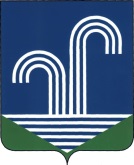 АДМИНИСТРАЦИИ БРАТКОВСКОГО СЕЛЬСКОГО ПОСЕЛЕНИЯКОРЕНОВСКОГО РАЙОНАПОСТАНОВЛЕНИЕот 10 апреля 2019 года 								№29с.БратковскоеО закрытии отопительного периода 2018-2019 года для объектов социальной сферы, учреждений расположенных на территории Братковского сельского поселения Кореновского районаВ соответствии с Правилами предоставления коммунальных услуг собственникам и пользователям помещений в многоквартирных домах, утвержденными постановлением Правительства Российской Федерации от 6 мая 2011 года №354, приказом Государственного комитета Российской Федерации по строительству и жилищно-коммунальному комплексу от 6 сентября 2000 года № 203 « Об утверждении организационно-методических рекомендаций по подготовке  отопительного периода и повышению надежности систем коммунального теплоснабжения в городах и населенных пунктах Российской Федерации» в связи с повышением температуры наружного воздуха администрация Братковского сельского поселения Кореновского района, п о с т а н о в л я е т:1.Отопительный период 2018-2019 года на территории Братковского сельского поселения Кореновского района закрыть с 11 апреля 2019 года.2.Рекомендовать открытому акционерному обществу «Теплосервис» (Сбитнев) обеспечить отключение теплоносителя на отопление объектов социальной сферы, расположенных на территории Братковского сельского поселения Кореновского района с 11 апреля 2019 года.3.Рекомендовать предприятиям и учреждениям всех форм собственности, имеющим на своем балансе отопительные котельные, произвести отключение систем отопления потребителей всех категорий с 11 апреля 2019 года по их заявкам.4.Общему отделу администрации Братковского сельского поселения Кореновского района (Ножка) обнародовать настоящее постановление на информационных стендах поселения и разместить на официальном сайте в сети Интернет администрации Братковского сельского поселения. Кореновского района.5.Контроль за выполнением настоящего постановления оставляю за собой. 6.Постановление вступает в силу со дня его подписания.Глава Братковского сельского поселения Кореновского района 						         	 А.В. ДемченкоЛИСТ СОГЛАСОВАНИЯ проекта постановления администрации Братковского сельского поселения Кореновского района от 10 апреля 2019 года  №  29 «О закрытии отопительного периода 2018-2019 года для объектов социальной сферы, учреждений расположенных на территории Братковского сельского поселения Кореновского района» Проект подготовлен и внесен:Начальник общего отдела администрации Братковского сельского поселения Кореновского района 							          	О.Н.НожкаПроект согласован:Ведущий специалист администрации Братковского сельского поселения Кореновского района 							        Т.В. Пурыха